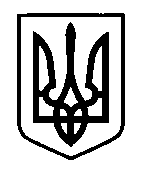 УКРАЇНАПрилуцька міська радаЧернігівська областьУправління освіти Про  проведення міського етапу  обласної краєзнавчо – патріотичної акції учнівської молоді «Від роду і до роду збережем традиції народу» На виконання наказу управління освіти і науки  Чернігівської облдержадміністрації від 20 листопада  2017 року № 389 «Про проведення обласної краєзнавчо – патріотичної акції учнівської молоді «Від роду і до роду збережем традиції народу в 2017-2018 навчальному році » та з метою формування в учнівської молоді національно – патріотичного світогляду в процесі пізнавальної та творчої діяльності засобами декоративно - ужиткового мистецтва, створення умов для оволодіння дітьми духовною культурою українського народу, виховання громадянсько – свідомої особистості НАКАЗУЮ:Провести з 16 січня   по 23  березня 2018 року міський етап обласної краєзнавчо – патріотичної  акції  учнівської молоді «Від роду і до роду збережем традиції народу» (далі -  Акція)  відповідно до Положення Акції (додаток  №1).Затвердити склад журі міського етапу Акції (додаток №2).Директорам  ЗЗСО, ЦНТТМ, ЦТДЮ:Довести до відома учнівських та педагогічних колективів Положення   Акції  та сприяти участі учнівської молоді в ній.Подати конкурсні роботи в управління освіти (Сайко Л.А.)                до 23 березня 2018 року.Спеціалісту управління освіти Сайко Л.А., міському методичному  центру управління освіти  (Чернякова С.М.) забезпечити організаційно - методичний супровід Акції.Контроль за виконанням даного наказу  покласти на заступника начальника управління освіти Ходюк В.Г.Начальник управління освіти							С.М.ВОВКДодаток №1                                                                     до наказу управління освіти                                                                    від 11.01.2018 №5Положенняпро обласну  краєзнавчо – патріотичну акцію  учнівської молоді «Від роду і до роду збережем традиції народу»Загальні положенняОбласна краєзнавчо – патріотична акція учнівської молоді «Від роду і до роду збережем традиції народу»(далі – Акція) проводиться з метою:реалізації Концепції національно-патріотичного виховання дітей та молоді, затвердженої наказом Міністерства освіти і науки України від 16 червня 2015 року №641;впровадження системи національно-патріотичного виховання учнівської молоді засобами дослідницько-краєзнавчої та творчо – мистецької діяльності;залучення учнівської молоді до краєзнавчого руху на Чернігівщині;сприяння активізації діяльності учнівської молоді з вивчення історії рідного краю, його культури, звичаїв, традицій, узагальнення багатогранного народного мистецького досвіду;формування ціннісного сприймання народних мистецьких традицій та пристосування їх до сучасного життя;використання набутих знань у власній творчій діяльності;Виховання в учнівської молоді любові до своєї Батьківщини, духовності, моральності, шанобливого ставлення до національних надбань, готовності до практичного застосування придбаних навичок для блага рідної країни;розвиток індивідуальних творчих здібностей підлітків як стимул їх подальшого духовного життя.Організатором  Акції є позашкільний навчальний заклад «Центр дитячого та юнацького туризму та екскурсій»ІІ. Учасники Акції2.1. До участі в Акції запрошуються учні закладів загальної середньої освіти та вихованці ЦНТТМ,ЦТДЮ за двома віковими групами:Середня - 11-14 років, старша – 15-17 років.2.2. Під час проведення Акції обробка персональних даних учасників здійснюється з урахуванням вимог Закону України «Про захист персональних даних».ІІІ.  Умови проведення Акції3.1. Акція проводиться в два етапи:І  - міський – з 16 січня по 23 березня 2018 року;ІІ – обласний  - квітень 2018 року.3.2. Конкурсні роботи  повинні складатися з двох частин: Перша – теоретична, в якій учасники описують результати власних досліджень з історії виникнення, розвитку та поширення в даній місцевості одного з видів декоративно-ужиткового мистецтва( який обирають за власним бажанням). Учасники висвітлюють співпрацю з народними майстрами , які  відроджують давні народні ремесла або опановують сучасні способи виготовлення мистецьких виробів, описують особисті успіхи у творчій діяльності;Друга – творча, в якій учасники створюють власний виріб. Учням надається можливість  самостійного  вибору техніки виконання і форми виробу декоративно-ужиткового мистецтва та матеріалу для його виготовлення. В роботі може бути використаний як один з давніх прийомів традиційного народного ремесла, так і сучасний спосіб створення художнього виробу. Це може бути: вишивка нитками, бісером, стрічками, випалювання, витинанка, аплікація, виріб з паперу, соломки, лози, глини та інших матеріалів.3.3. Необхідною умовою виконання творчої частини конкурсної роботи  є її тематичне, національно-патріотичне спрямування. В роботі можуть бути відображені: національна символіка, народний одяг та предмети побуту українців, народні традиційні обрядові свята, історичні місця та історико – архітектурні пам’ятники нашого краю, видатні особистості Чернігівщини, герби населених пунктів.3.4. Конкурсні роботи можуть бути як колективними  так  й індивідуальними.3.5. Матеріали конкурсної роботи викладаються державною мовою та подаються в друкованому вигляді, а також на електронному носії інформації(документ Microsoft Word, шрифт  Times New Roman – 14 pt, інтервал 1,5) обсягом до 10 сторінок основного тексту. У додатку до роботи обсягом до 10 сторінок розміщуються  фотографії (розмір 10 х 15), що відображають етапи пошукової роботи учасників, зустрічі з народними майстрами та майстер-класи виготовлення творчих робіт, копії давніх світлин із зразками виробів декоративно-ужиткового мистецтва, застосування цих предметів в повсякденному житті місцевого населення.       На титульній сторінці зазначаються: назва адміністративно – територіальної одиниці, повне найменування навчального закладу(згідно статуту або положення) та його підпорядкованість, тема краєзнавчо-дослідницької роботи, рік написання.     На другій сторінці зазначаються: прізвище, ім’я автора конкурсної роботи або кожного з членів авторської групи із зазначенням навчального закладу, класу(групи), року народження, домашньої адреси, назви авторського колективу.     На останньому аркуші зазначається список інформаційних джерел, які були використані при підготовці конкурсної роботи. 3.6. Критерії оцінювання конкурсних робіт:1) теоретична частина:Відповідність тематиці та вимогам щодо оформлення роботи -15 балів;Унікальність матеріалу -20 балів;Практична значимість пошуково-дослідницької та суспільно-корисної роботи, виховний аспект – 15 балів;Змістовність та якість оформлення роботи, стиль, грамотність, охайність – 15 балів;Використання зібраних матеріалів в навчально-виховному процесі – 15 балів;Якість додаткового ілюстративного матеріалу, наявність в ньому фото та документальних свідчень пошукової роботи учнів, копій давніх світлин – 15 балів.2) творча частина:Відповідність тематиці, оригінальність, майстерність, креативність, якість, творчий підхід – 35 балів.3.7. Переможцями Акції стають учасники, які набрали найбільшу кількість балів.3.8. Підсумком другого етапу Акції стане проведення зльоту переможців і лауреатів акції, що відбудеться у червні 2016 року на базі позашкільного навчального закладу «Центр дитячого та юнацького туризму і екскурсій».ІV. Фінансові умови проведення АкціїВитрати на організацію та проведення Акції здійснюється за рахунок коштів,  не заборонених чинним законодавством України.	Додаток №2до наказу управління освіти від 11.01.2018 №5 Склад  журі міського етапу  обласної краєзнавчо – патріотичної акції учнівської молоді «Від роду і до роду збережем традиції народу»Сайко Л.А. – спеціаліст управління освіти , голова журі;Члени  журі:Гуляєва Т.М. – спеціаліст управління освіти; Гапченко Л.М. – методист  міського  методичного центру управління освіти; Савченко Т.М. – директор ЦТДЮ;Фроленко І.С. – директор ЦНТТМ;Чередніченко М.Г. – методист відділу художньо-естетичного відділу ЦТДЮ;Шигань Н.Д – керівник – методист зразкової студії образотворчого мистецтва «Палітра» ЦТДЮ ;Чепурна О.А. – вчитель обслуговуючої праці гімназії №5 імені Віктора Андрійовича Затолокіна.11 січня  2018 р.НАКАЗм. Прилуки№ 5  